        Муниципальное автономное учреждение дополнительного образования "Дворец детского (юношеского) творчества г. Владимира"                                                                   педагог дополнительного образования                                                                     Кузина О.В.  «Фольклор как средство музыкально-творческого развития личности»      Особое, пристальное внимание уделяется  проблеме музыкального развития детей уже давно. В музыкальной педагогике  возникали новые методики, технологии, велись поиски   систем, которые являлись бы залогом успешного развития ребенка.     «Народная педагогика» становится в современных условиях предметом изучения науки  и во многом опирается  на народное творчество. В этой сфере особая роль принадлежит музыкальному фольклору, который способствует музыкально-творческому развития личности.           Обращаясь к музыкальному развитию  обучающихся в начальной школе на уроках музыки с использованием фольклора, надо разобраться с понятием «музыкальность».            Музыкальность - сложное понятие, характеризующее разным сочетанием отдельных способностей. У одних отмечалась хорошая музыкальная память, у других - отзывчивость на музыку, у третьих - наличие абсолютного слуха  без восприятия более сложных художественных образов,   у следующих - неразвитый слух, сочетающийся порой  с глубоким и серьезным интересом к музыке.             Звуковысотный слух - широкое понятие, включающее мелодический, гармонический и полифонический слух. Помимо этого существует абсолютный, а также относительный слух, который имеет особое значение  и поддается развитию почти безгранично. В состав музыкальности входит и внутренний слух.          Эти музыкальные способности могут развиваться на уроках музыки при содействии музыкального фольклора, а различные виды музыкального слуха формируются в комплексе способностей и разнообразных видов музыкальной деятельности.          Совершенно очевидно, что фольклор как музыкальный подлинник не должен оставаться за пределами  такого разного и сложного мира учащихся: необходимо дать возможность каждому ребенку соприкоснуться  с НАРОДНОЙ МУДРОСТЬЮ,  тем более, что опыт освоения окружающего мира  с помощью фольклора в детской среде остается одним из способов познания жизни.Освоение учащимися музыкального фольклора ( баек, колыбельных, пестушек, попевок, поговорок, пословиц, игр, обрядов, танцев) активизирует у детей развитие музыкального слуха.        Развитию слуха способствует использование комплекса форм, методов, приемов:создание детьми  мелодико-ритмических импровизаций в народном духе на краткий поэтический текст,включение моторики рук и игра на различных музыкальных инструментах,формирование музыкально-слуховых представлений на основе фольклора,передача народной характерности музыкально-поэтических образов песен через интонационно – речевую  выразительность, пластические движения, жесты, мимику.Деятельность ребенка безгранична, он постоянно занят познанием мира и познанием самого себя - через игру. Он о чем-то шепчется сам с собой, что-то представляет, замирает, вновь двигается, строит и ломает и при этом не очень любит, когда ему мешают.   Взрослому трудно быть на уровне законов детской игры. Участие в ней требует от него больших усилий-еще больше, чем те усилия, которые прилагает познающий мир ребенок.Игра, пение, декламация, движение – главные формы практического освоения фольклора.          Отработка простейших коллективных действий (сидеть, стоять, ходить, слушать и т.д.) в процессе дидактических игр на основе предлагаемого материала на занятиях – начало работы над выразительностью поэтической речи в ритмотекстах песенок.      Репертуар для исполнения: «Петух»; «Сорока»; «Сидит Дрема»; «Водичка»; «Гуси».     (воспроизведение  ритмических рисунков хлопками в ладоши, ложками, трещотками). Развитие музыкального слуха  на начальном этапе начинается с пения на удобной звуковой высоте («Птички» - те,  кто интонирует точно; и «Рыбки» - те, кто только декламирует).Репертуар для исполнения:«Дед Данила»; «Горелки»; «Покатилось колесо».         Скороговорки можно и нужно включать в любую игру, лишь бы подходил персонаж. Для этих игр годятся все известные скороговорки; не обязательно петь скороговорки под аккомпанемент, полезно просто пропевать их,  можно импровизируя (пропевание развивает навыки точного произнесения слова).     Приведу свои любимые скороговорки:«Бык – тупогуб, тупогубенький  бычок, у быка бела губа  была тупа»«Около кола бьют в колокола»«Ткет ткач ткани на платье Тане»«Хохлатые хохотушки хохотом хохотали -ха! ха! ха! ха! ха! »Прежде чем получится какая- либо игра, дети должны научиться двигаться в кругу, змейкой, стенкой. Игра «Воздушный шарик».Эта игра на произнесение звуков и на выстраивание круга.Дети, вставши в круг и держась за руки, представляют свой круг воздушным шариком и сдувают его; произносят звук С и медленно  передвигают  ноги внутрь круга. А затем надувают шарик - при помощи звука Ф, медленно передвигаясь от центра наружу. Руки натягивать нельзя, шарик может порваться! (упражнение на развитие навыков певческого дыхания).        Переоценить значение ритма в жизни человека нельзя: ритм может успокоить, возбудить, научить сосредоточиться и расслабиться. Педагогу необходимо разбираться в ритмах, чтобы уметь владеть ситуацией  на уроке. Не надо забывать, что ритмические игры оказывают на детей сильное воздействие.       Игра «Гори, гори ясно ».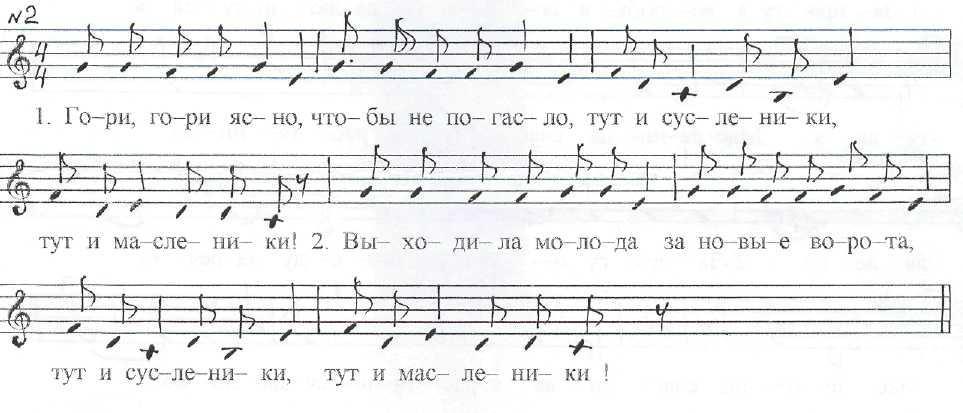    Ритмические игры  на уроке прекрасно сочетаются с театральными упражнениями, что станет очевидным после знакомства с примером ниже.Игра «Дон-дон».Будем изображать удары колоколов попеременно, на звуках ля и си. Можно подобрать две пары тарелочек или треугольников, дать детям бить в «колокола».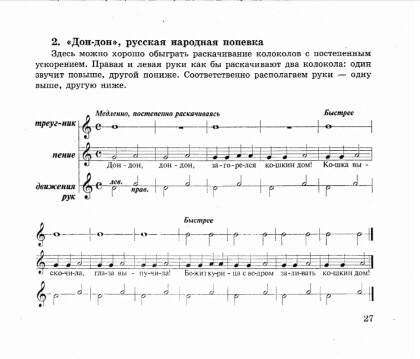  Репертуар: «Чувиль - чувиль » русская народная попевка;                     « У медведя  во бору»; «Кисанька-мурысанька».                   « Барашеньки - крутороженьки».  Дальнейшее закрепление начальных певческих навыков: чистое интонирование, мягкая атака звука, пения в унисон, кантиленного пения  происходит  в колыбельных песнях.    Колыбельные песни должны звучать как можно чаще на уроках. В них не надо скупиться на ласку, доброту, вставляйте имена ваших детей. Пойте каждому персонально, ведь более сложные песни поет учитель, а дети при этом могут качать кукол, зверюшек. Репертуар для исполнения: «У кота - воркота»; «Баю - баюшки – баю»; «Висит люлечка».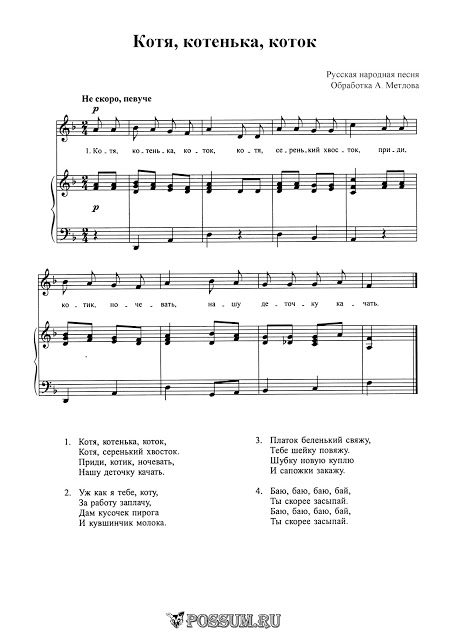          Раздел детского календарного фольклора – один из самых поэтических страниц детского творчества. Он приучает детей видеть, подмечать поэзию окружающей природы во всякое время года.        Календарные песни могут стать центральным звеном  в уроках, звеном, на которое накладываются разные задачи - игровые, познавательные, задачи на восприятие образов и тренировочные для развития музыкального слуха.                    По этим песням можно составлять рассказы, как бы проживая  жизнь крестьян в деятельном единении с природой. В них можно наблюдать за расцветом и увяданием природы,  почувствовать  зависимость человека и животных от ее силы, понять связь человека с землей, необходимость заботы  о растениях и животных.       Удобно начинать этот цикл весной, с посевных работ. Тогда осенью можно будет собирать урожай (кстати, раньше и год начинался с весны).Посевные песни.         « Весенние полевые работы» можно начать так: дети встают двумя «стенками», образуя угол, и проделывают  упражнение «Боронованное поле».         Пространство перед собой представляем полем, которое надо вспахать или проборонить. Одна  стенка проходит мимо второй, напевая скороговорку: «Боронила борона по боронованному полю,                            боронила борона по боронованному полю».    Пройдя все «поле» и повернувшись к нему лицом, первая стенка образует со второй новый угол,  с противоположной стороны. Затем начинает двигаться вторая  стенка вдоль первой, приговаривая то же самое (повторить  движения  до возвращения на свое место - «поле» готово к посеву).Более простой вариант: стенка против стенки, движение  друг к другу и назад спиной (всем известные игры « Бояре, а мы к вам пришли», «А мы просо сеяли».)         В младших классах можно только проговорить скороговорку, т.к. движение стенкой  очень трудно для них. Работа пахаря – тяжелая, мужская: «Пашню пашут - руками не машут!»      Близко к закличкам примыкает еще один жанр - приговорки, представляющие собой краткие обращения к животным,  птицам, насекомым, растениям ( дети обращаются к божьей коровке с просьбой полететь на небо; к улитке, чтобы выпустила рога; и т.д.)           «Ступай, колос»  Сту-пай, ко-лос на ни-вку, дай жи-ту си-лку!  Гре-чи - ху и рожь у-ро-ди, ско-лько хошь!        Ясность, простота музыкального языка календарных песен, естественность их интонаций тесно связанных с речевыми, способствуют быстрому, легкому запоминанию календарных образцов детьми на уроках. Напевы песен можно кричать, петь или интонировать говорком (развитие интонационного слуха.)         Хоровод «Посеяли девки  лен»Девочки, изображая корзину в руках, берут из нее семена и плавным движением разбрасывают их по полю, исполняя песню (запев). Мальчики вслед за ними исполняют припев (ритмично, под песню, притаптывают семена, чтобы их не склевали птицы.) Все работы со льном – женское дело, поэтому лен сеяли девушки (тяжелая пора для женщин называлась «страда»), а парни помогали им и развлекали их песнями. Здесь можно ходить « стенкой», либо углом, либо «стенка на стенку». ( см.приложение )        Жнивные и покосные песни.  Осенний цикл представляет собой большую, целостную композицию, включающую в себя - встречу осени, осенние полевые работы , сбор урожая и заготовки на зиму, забота о животных и проводы птиц.     Закличка «Осень, осень в гости просим!»1-4-й такты: приглашающие движения руками на каждую четверть такта;5-й такт:  широкий жест, символизирующий обилие хлебов;6-й такт: движение рук вверх;7-й такт: руки имитируют кружение листьев;8-й такт:  быстрое движение рук сверху вниз;9-10 -й такты : руки поднимаются над головой, кисти показывают направление полета журавлей – вверх, над головой, за голову , куда-то вдаль…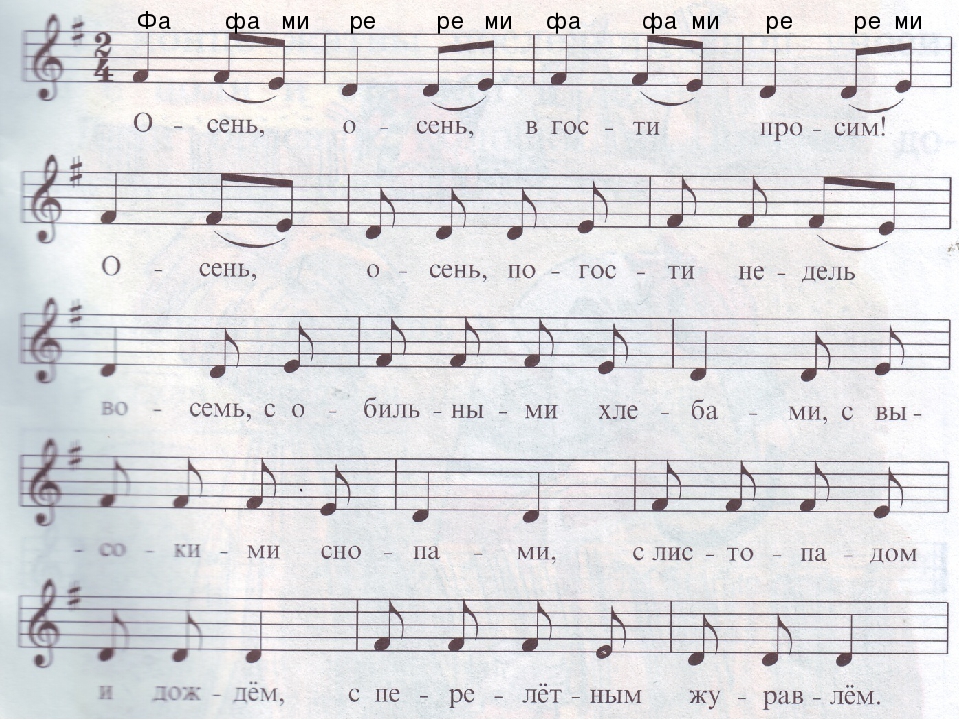 Казалось бы, забавы, которым вы долго предавались с детьми. Вдруг поднимут на высокую ступень музыкальное развитие школьников. А с этой ступени возможно и дальнейшее восхождение. Скорее всего, это опять будет ФОЛЬКЛОР…Литература:1.Музыкальный фольклор 1-4 классы(программа для школ).Составитель:  КуприяноваЛ.Л.2. Рокитянская Т. А. «Воспитание звуком»: Академия развития.2006 г.3.«Песенные узоры»4 выпуск.4.Интернет – ресурсы:   http://xn--i1abbnckbmcl9fb.xn--          ПРИЛОЖЕНИЕ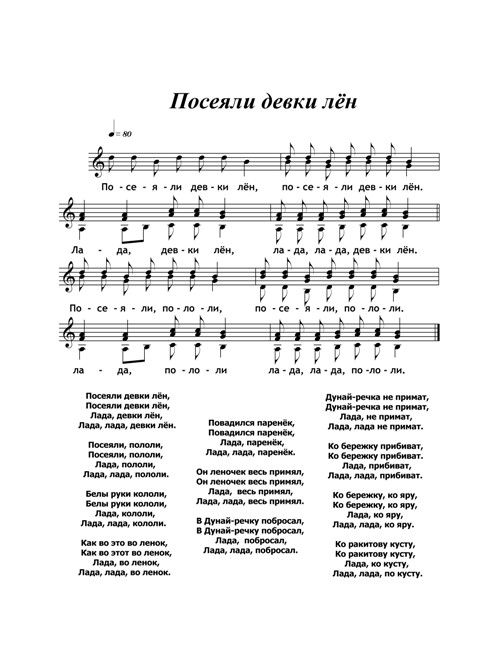 